Formato DDP/02   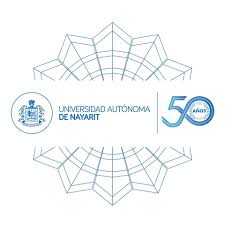 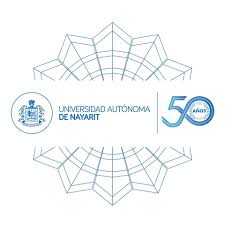    UNIVERSIDAD AUTÓNOMA DE NAYARIT          SECRETARIA DE DOCENCIADIRECCIÓN DE DESARROLLO DEL PROFESORADO ACTA DE APROBRACIÓN DE DIVULGACIÓN ACADÉMICAEn la Ciudad de Tepic, Nayarit; a las ____  horas del día ______ del mes de ________________ del año _______________, se reunieron los CC:___________________________________________________________________________________________________________________________________________________________________________________________________________________________________________________________________________________________________________________; integrantes de la academia__________________________________________, integrada por la (s) siguiente(s) Unidad(es) de Aprendizaje: _______________________________________________________________________________________________________________________, Perteneciente(s) al (los) Programa (s) Académico (s) de: __________________________________________________ en el lugar que ocupa ___________________________________, con el fin de aprobar el material educativo titulado:____________________________________________________________________________, __________________________________________.Una vez acordada, la aprobación del material educativo para el desarrollo de la(s) Unidad(es) de Aprendizaje que conforma la academia citada, se procedió a la firma de la presente acta.Firma de conformidad los integrantes de la academiaNombreFirma